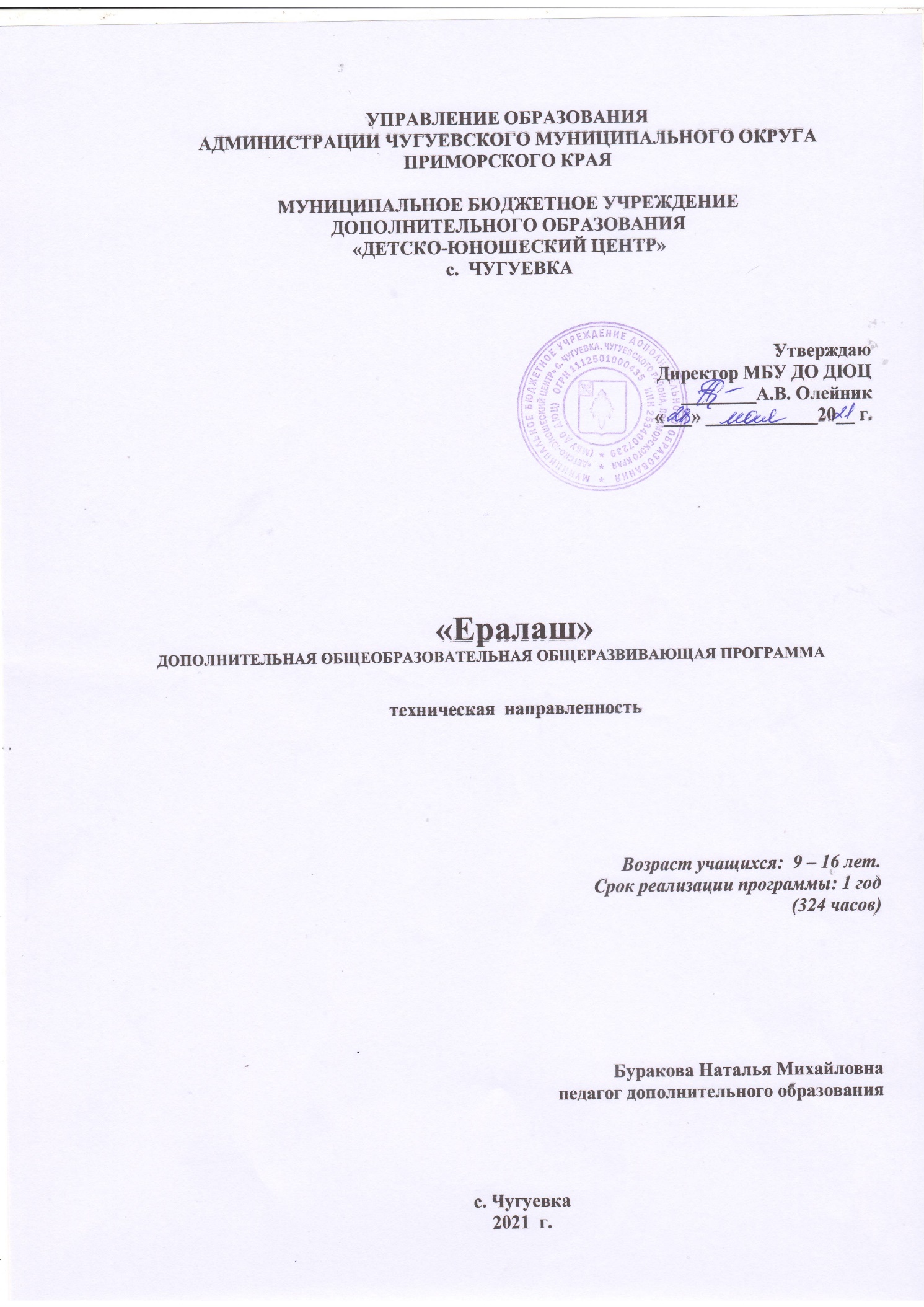 РАЗДЕЛ №1. Основные характеристики программы.1.1  Пояснительная записка.      Со способности удивляться, видеть удивительное в обычных, казалось бы, вещах начинается творчество. Оно находит свое воплощение в искусстве. Искусство - это художественно-эстетическая деятельность человека, направленная на отображение образов окружающего мира посредством слова, звука, изображения. Современному обществу необходим активный, инициативный, креативно мыслящий и доброжелатель-ный гражданин. Детство представляет собой важнейший период в становлении личности, которое должно быть освещено творчеством, следовательно, искусством. В поисках методов, способствующих развитию творческого мышления ребенка, я обратилась к мультипликации.      Актуальность программы заключается в знакомстве обучающихся с основными приёмами и принципами мультипликационного мастерства. Умение анимировать собственные сюжеты и собирать готовые видеопроекты важно в современном виртуальном мире, где формат визуализации идей особенно востребован.      Как правило, просмотр мультипликационных фильмов пользуется большой популярностью у детей младшего и среднего школьного возраста, занимает определенное место в их досуге и оказывает значительное влияние на их воспитание и развитие. В этом возрасте мультфильмы компенсируют и восполняют то, чего по каким-то причинам недостает ребенку для удовлетворения его потребностей в общении, познании, эмоциональных проявлениях. Создание мультфильмов формирует творческие способности школьников и подростков. Дополнительная общеразвивающая программа «Ералаш» имеет техническую направленность.    Уровни  освоения программы:– стартовый:  включает в себя  азы мультипликации, знакомство детей с лучшими образцами отечественной мультипликации и первоначальное знакомство с этапами создания мультфильмов. -базовый: обучающиеся знакомятся с оборудованием – видеокамерой, софитами, штативами, усваивают умения и навыки в правильной установке и использовании техники для создания коротких мультфильмов с использованием стихов, басен, коротких рассказов и т.п.   Отличительной особенностью  данной программы  является то, что программа «Ералаш» обусловлена тем, что обучающиеся понимают процесс анимации как сложный, многоступенчатый. При создании мультфильма учитывается  выполнение задач различного рода, что помогает развитию и формированию активного мышления и планирования. Коллективная работа над созданием общих проектов (мультфильмов) развивает коммуникативные компетенции обучающихся при творческом взаимодействии со сверстниками и взрослыми. Программа построена на взаимодействии разных видов изобразительного искусства (рисунок, живопись, лепка) и технической деятельности (работа с фото, - видео, - аудио аппаратурой, компьютерной техникой),  а для сценарной основы мультфильмов используются общеизвестные сюжеты – песенки, сказки, считалки, небольшие рассказы.            С появлением современных технологий увлекательный мир анимации, казавшийся ранее недоступным и загадочным, широко распахнул двери для всех желающих. У обучающихся появилась возможность познать азы мультипликации и попробовать себя не только в роли режиссёра и сценариста мультфильмов, но и развить  творческие способности и умение работать в команде. Дополнительная общеобразовательная программа «Ералаш» является модифицированной. Идея разработки данной программы возникла из анализа существующих программ, методических пособий, публикаций в профессиональных журналах, специальной литературы по детской мультипликации, из личного опыта педагога. При анализе дополнительных программ по данному виду деятельности можно сделать вывод, что большинство из этих программ. Адресат программы.Участвовать в реализации данной образовательной программы могут дети с 9 до 16 лет.Принцип набора в объединение свободный. Программа не предъявляет требований к содержанию и объему стартовых знаний, а также к уровню развития ребенка. Принимаются все желающие дети без конкурсного отбора.Количество обучающихся в группе: 8-10 человек.В работе объединений при наличии условий и согласия руководителя объединения могут участвовать совместно с несовершеннолетними учащимися их родители (законные представители) без включения в основной состав (Порядок, п.16). Режим занятий.Занятия проходят 3 раз в неделю по 3 часа с перерывом 15 минут в конце каждого часа.Такой режим обусловлен непрерывностью процесса обучения, сменой различных видов деятельности во время занятия – зарисовки эскизов, раскадровки, сочинение сюжета, выполнения работы.     Объем и сроки освоения программы определяются на основании уровня освоения и содержания программы. При определении режима занятий учтены возрастные особенности обучающихся и требования СП 2.4.3648-20 "Санитарно-эпидемиологические требования к организациям воспитания и обучения, отдыха и оздоровления детей и молодежи".Форма обучения. Основная форма обучения – очная, очно-заочная или заочная.«Допускается сочетание различных форм получения образования …» (Закон № 273-ФЗ, гл. 2, ст. 17, п. 4) - дистанционная, групповая или индивидуально-групповая, индивидуальная.Возможна организация образовательного процесса в соответствии с индивидуальными  учебными планами  в объединениях  по интересам.Объем и срок освоения программы.  Программа рассчитана на 1 год обучения.  Общий объём реализации программы – 324 часа. 1.2  Цель и задачи программыЦель программы - обучение основам  создания мультфильма: от проработки идеи до озвучки и публикации проекта.  Задачи программы:воспитательные: – воспитать внимательность, сосредоточенность и заинтересованность в изучаемых предметах; – сформировать интерес к творческим профессиям; – воспитывать осознанное выполнение правил по профилю деятельности; – развивать коммуникативные компетенции: взаимодействие с другими обучающимися и взрослыми, в коллективе, в группе; – формировать общие этические нормы и повила поведения.развивающие: – развить творческие и мыслительные способности; – сформировать навыки самостоятельной работы и работы в команде; – содействовать формированию ответственности, целеустремлённости и трудолюбия. обучающие: – обучить ключевым приёмам анимации; – научить работе в графических редакторах на компьютере; – познакомить с монтажными программами и программами по работе со звуком; – познакомить с творчеством российских и зарубежных мультипликаторов; – дать знания об основах мультипликационного искусства; – расширить знания о процессе создания мультфильмов с помощью программ на смартфонах, планшетах и компьютерах.     получат  дальнейшее  развитие  личностных  качеств:– патриотизм (включающий любовь к своей Родине, народу, гражданственность); – любознательность (как обобщенная характеристика наличия активного стремления к получению знания); – ответственность (включающая обязательность, к примеру, в выполнении правил здорового и безопасного образа жизни, организованность, самостоятельность); – уважение и принятие ценности семьи и общества (умение считаться с мнениями, интересами других людей, толерантность); – доброжелательность (как высоконравственное качество); – общительность (включающая коммуникативность и коммуникабельность); – творческая направленность (стремление к созданию чего-то нового).
1.3 Содержание программы Учебный план Содержание учебного плана1. Раздел: Введение в программу1.1 Тема: Набор детей. Комплектование групп. Теория: Знакомство с обучающимися. Ознакомление с программой. 1.2 Тема: Правила техники безопасности. Правила поведения на занятиях. История мультипликации в России. Теория: Правила поведения на занятиях, в общественных местах. Инструктаж по технике безопасности. Рассказ об истории анимации и мультипликации. Практика: Просмотр отрывков из первых анимационных фильмов. Входная диагностика  «Мультфильмы: кто и как их делает».2. Раздел: Мир мультипликации. 2.1 Тема: Основы анимации. Теория: Мультипликационная техника. Процесс создания мультфильма. Основные настройки фотоаппарата. Создание образов, подходящих для съёмки. Подготовка съёмочной площадки, фона. Практика: Зарисовка персонажа, создание подвижных частей для анимации. Установка съёмочного пространства: свет, закрепление фона, штатив, фото устройство. Настройка фотоаппарата.2.2 Тема: Мультипликация страна волшебников, профессии. Теория: Рассказ о профессиях мультипликатор. Просмотр презентации по теме. Игра «Отгадай профессию»2.3  Тема: Из чего рождаются сказки? Теория. Понятие мультфильма. История появления мультфильмов, первые мультфильмы.Практика. Просмотр первых мультфильмов (реж. Старевич). Создание простейшего эффекта движения на бумаге.2.4 Тема: Виды анимации: перекладная, объёмная, сыпучая. Теория: Создание иллюзии движения за счёт большого количества немного изменённых изображений. Практика: Подготовка персонажа с отделяющимися конечностями. Прорисовка различных вариантов лица (эмоций).2.5 Тема: Двигательная проекция. Теория: Промежуточные фазы между опорными, ключевыми фазами. Творчество российского мультипликатора Юрия Норштейна. Просмотр одного из его мультфильмов. Практика: Выбор персонажа и детальная прорисовка его движения (ходьбы, бега, полёта, прыжка) на разных листах с помощью просветного стола с использованием кальки.2.6 Тема: Покадровая анимация. Съемка мультфильма. Теория: Персонаж в движении. Просмотр пластилиновой заставки к серии мультфильмов «Гора самоцветов». Практика: Съёмка персонажа в движении. Постепенное перекладывание элементов для создания картины движения.2.7 Тема: Подготовка съёмочной площадки, фона. Теория: Материалы и оборудование, необходимые для создания мультфильма: пластилин, бумага, краски, фотоаппарат, штатив, компьютер. Практика: Проба работы с материалами и оборудованием. Съемка фотографий и составление из них слайд-шоу на компьютере.3. Раздел: Знакомство с анимационной техникой. 3.1 Тема: Знакомимся с цифровым фотоаппаратом. Теория: Материалы и оборудование, необходимые для создания мультфильма: пластилин, бумага, краски, фотоаппарат, штатив, компьютер. Практика: Проба работы с материалами и оборудованием. Съемка фотографий и составление из них слайд-шоу на компьютере. 3.2 Тема: Знакомство с компьютерной программой для создания мультфильма. Теория: Основные техники создания мультфильмов: пластилиновые мультфильмы, кукольные мультфильмы, песочная, рисованная анимация, техника перекладки. Практика: Отработка основных приёмов каждой техники. 4. Раздел: Плоская пластилиновая перекладка. 4.1 Тема :Мультфильмы в технике плоской перекладки. Что такое перекладка. Теория: Классика советской мультипликации: мультфильмы «Падал прошлогодний снег» и «Пластилиновая ворона». Практика: Создание похожих предметов и покадровая съёмка превращения одного в другой.4.2 Тема: Создание подвижных персонажей. Теория: Понятие центра тяжести и движения в трёхмерном пространстве. Практика: Лепка персонажей, способных стоять на поверхности. Закрепление внутренних опор.4.3 Тема: Анимирование пластилиновых персонажей. Теория: Различные механизмы анимирования объектов. Просмотр мультфильмов, сделанных в разных техниках.4.4 Тема: Пластилиновая трансформация. Теория: Классика советской мультипликации: мультфильмы «Падал прошлогодний снег» и «Пластилиновая ворона». Практика: Создание похожих предметов и покадровая съёмка превращения одного в другой.4.5 Тема :Создаём название «Ералаш». Заставка в технике перекладка. Теория: Все вместе придумываем название, своей мульт-группы. Лепим буквы, которые есть в названии. Практика: Покадровая съёмка движения букв. Монтаж и наложение звука. Просмотр.Промежуточная диагностика. Анкетирование-тест «Мои успехи».5. Раздел: Секреты объёмной пластилиновой анимации. 5.1 Тема: Выбор сюжета и сценария для нового мультфильма. Теория: Выбор животного, разработка сюжета мультфильма.Практика: Просмотр существующих мультфильмов из серии «Трудности жизни животных», созданных в мастерской ранее. 5.2 Тема: Написание сценария. Проработка сценария.  Создание эскизов героев,декораций. Теория: Разработка эскиза персонажей и декораций.Практика: Сбор наглядного материала о внешнем виде животного и среды его обитания. 5.3 Тема: Лепка героев и декораций. Теория: Понятие раскадровки и ее назначения. Практика: Составление раскадровки мультфильма.5.4 Тема: Поэтапная съемка сцен. Просмотр материала. Теория: Способы создания устойчивости объектов из пластилина и картона. Практика. Изготовление персонажей, декораций и всех объектов мультфильма из пластилина, бумаги, картона и т.д. в соответствии с раскадровкой. Практика: Съемка мультфильма по кадрам в соответствии с раскадровкой. Установка съемочного оборудования: штатив, камера. Установка освещения.5.5 Тема: Монтаж. Теория: Интерфейс монтажной программы Adobe Premiere, простейшие функции. Правила звукового оформления фильма. Правила оформления титров. Практика: Монтаж снятых кадров в соответствии с раскадровкой. 5.6 Тема: Озвучивание мультфильма.Теория: Монтаж звука.Практика: Запись готового фильма.5.7 Тема: Выпуск анимационного фильма. Теория: Правила просмотра фильма. Правила заполнения зрительских карт. Практика: Просмотр и обсуждение мультфильма. Заполнение зрительских карт и рефлексивных листов участниками проекта. Коллективное обсуждение итогов проекта: выявление достоинств и недостатков проекта.5.8 Тема: Русские народные сказки в основе мультфильма. Обсуждение и поиск темы для сюжета. Практика: Чтение сказок (литературных и авторских) выбранной страны. Выбор 5 понравившихся сказок.5.9 Тема: Написание сценария. Проработка сценария.  Создание эскизов героев,декораций. Теория. Основные принципы написания короткой истории. Практика: Написание краткого переложения 5-ти выбранных сказок.5.10 Тема: Изготовление героев и декораций. Практика: Составление списка персонажей. Сбор наглядного материала о внешнем виде персонажей выбранных сказок. Разработка эскиза персонажей и декораций.5.11 Тема: Покадровая съёмка сцен. Просмотр материала. Теория: Особенности лепки пластилиновых объектов на плоскости. Способы изготовления фона. Практика: Составление раскадровки мультфильма и переходов между сценами.. Изготовление персонажей, декораций и всех объектов мультфильма из пластилина на плоскости, бумаги, картона и т.д. в соответствии с раскадровкой. Съемка мультфильма по кадрам в соответствии с раскадровкой и простейшими принципами монтажа. Установка съемочного оборудования. Установка освещения.5.12. Тема: Озвучивание  мультфильма. Теория: Проведение кастинга среди желающих записать текст. Запись текста с отработкой эмоциональной окраски и расстановки логических акцентов при художественном чтении. Практика: Монтаж снятых кадров в соответствии с раскадровкой. Монтаж звука. Запись готового фильма.5.13 Тема: Выпуск анимационного фильма.Практика: Просмотр и обсуждение мультфильма. Заполнение зрительских карт и рефлексивных листов участниками проекта. Коллективное обсуждение итогов проекта: выявление достоинств и недостатков проекта.6. Раздел :Мультпроекты. 6.1 Тема: Проект мультфильма «Сказки Земли» в технике пластилиновой анимации на плоскости. Теория. Понятие мультфильма-коллажа. Выбор сказок для проектирования. Основные принципы написания короткой истории. Особенности лепки пластилиновых объектов на плоскости. Способы изготовления фона. Практика. Просмотр заставок к мультфильмам «Гора самоцветов». Выбор страны, по чьим сказкам будет создан мультфильм. Чтение сказок (литературных и авторских) выбранной страны. Выбор 5 понравившихся сказок. Написание краткого переложения 5-ти выбранных сказок. Составление списка персонажей. Сбор наглядного материала о внешнем виде персонажей выбранных сказок. Разработка эскиза персонажей и декораций. Составление раскадровки мультфильма и переходов между сценами. Изготовление персонажей, декораций и всех объектов мультфильма из пластилина на плоскости, бумаги, картона и т.д. в соответствии с раскадровкой. Съемка мультфильма по кадрам в соответствии с раскадровкой и простейшими принципами монтажа. Установка съемочного оборудования. Установка освещения. Проведение кастинга среди желающих записать текст. Запись текста с отработкой эмоциональной окраски и расстановки логических акцентов при художественном чтении. Монтаж снятых кадров в соответствии с раскадровкой. Монтаж звука. Запись готового фильма. Просмотр и обсуждение мультфильма. Коллективное обсуждение итогов проекта: выявление достоинств и недостатков проекта.6.2 Тема: Проект мультфильма «Кем мы станем» в технике перекладки. Теория. Знакомство с миром профессий. Знакомство с понятиями «композиция», «пропорция», «сочетание цветов».Практика. Выбор персонажей для мультфильма – 5 профессий. Сбор и систематизация материалов о профессиях. Написание рассказа о 5-ти выбранных профессиях. Составление раскадровки мультфильма. Рисование и вырезание персонажей. Изготовление фона. Съемка мультфильма по кадрам в соответствии с раскадровкой. Установка съемочного оборудования. Установка освещения. Элементарные упражнения для улучшения дикции. Проведение кастинга среди желающих записать текст. Запись текста. Установка микрофонов. Монтаж снятых кадров в соответствии с раскадровкой в монтажной программе «Adobe Premiere». Монтаж звука. Запись готового фильма. Просмотр и обсуждение мультфильма. Коллективное обсуждение итогов проекта: выявление достоинств и недостатков проекта. 6.3 Тема: Проект «Мультфильм-лотерея “Весенние праздники”». Теория.  Распределение на проектные группы. Проведение лотереи по выбору праздника и техники исполнения мультфильма. Практика. Сбор материалов о празднике. Написание короткого текста о празднике. Традиции некоторых весенних праздников (Пасха, День Победы, 8 марта, 1 мая). Традиционные символы праздников  и их изображения. Составление раскадровки с учетом эскизов и выбранной техники мультфильма. Изготовление героев и декораций, элементов фона в соответствии с раскадровкой. Съемка мультфильма по кадрам в соответствии с раскадровкой. Запись звука. Монтаж снятых кадров. Просмотр и обсуждение мультфильма. Коллективное обсуждение итогов проекта: выявление достоинств и недостатков проекта.Итоговая диагностика. Анкетирование-рефлексия «Чему я научился за год». Анализ творческих работ.1.4 Планируемые результатыПо завершению обучения по программе «Ералаш»  обучающийся будет знать:-виды мультфильмов (по жанру, по метражу, по технике исполнения);-этапы создания мультфильма;-название и назначение инструментов и материалов, используемых для создания персонажей, фонов, декораций;-название и назначение технического оборудования: видеокамера, штатив, монтажный стол, монтажная программа.обучающийся будет  уметь:-изготавливать персонажей мультфильмов из пластилина, бумаги и т.п.;-устанавливать штатив с видеокамерой, проводить съемку под наблюдением педагога;-применять различные виды изобразительного и декоративного творчества для изготовления фонов, декораций;-делать простейшую раскадровку с помощью педагога;-использовать средства художественной изобразительности: крупность плана, свет и тень;-озвучивать героев.По итогам обучения обучающийся будет  владеть: личностными результатами :– чувство личной ответственности за качество рабочей информационной среды; – способность и готовность к общению и сотрудничеству со сверстниками и взрослыми в процессе образовательной, общественно полезной, проектной, творческой деятельности; – чувство гордости и сопричастности к жизни центра;  – осознание себя членом коллектива объединения;метапредметными  результатами :– работа в команде; – анализ различных точек зрения и выбор правильного пути реализации поставленных задач; – решение поставленной задачи путём поэтапного планирования; предметными результатами:  – основные этапы процесса создания мультфильма; – творческие достижения ведущих мастеров анимации; – базовые техники мультипликации; – устройства и программные средства звукозаписи; – основные принципы монтажа.РАЗДЕЛ № 2 Организационно – педагогические условия2.1 Условия реализации программы1. Материально – техническое обеспечение:  учебный кабинет с хорошим освещением и вентиляцией, оформленный в соответствии с профилем проводимых занятий  и оборудованный в соответствии с санитарными нормами: столы и стулья для педагога и учащихся, шкафы и стеллажи для хранения учебной литературы и наглядных пособий.1. цифровой фотоаппарат; 2. штатив, на который крепится фотоаппарат;  3. настольная лампа; 4. компьютер с программой для обработки отснятого материала; 5. подборка музыкальных произведений (для звукового оформления мультфильма); 6. диктофон и микрофон, подключенный к компьютеру для записи голоса (звуковое решение мультфильма); 6. художественные и иные материалы для создания изображений (бумага, краски, кисти, карандаши, фломастеры, ножницы, проволока и другие). 7. флеш карты для записи и хранения материалов; 8. устройство для просмотра мультипликационных фильмов.9.Мультстанок (специальный стол с несколькими ярусами стекол);10.Компьютерные программы Adobe Premiere и Adobe After Effect;11.Видеокамера;12.Колонки.Материалы для изготовления персонажей, фонов, декораций:- пластилин цветной и белый; -бумага разных видов (цветная односторонняя, цветная двусторонняя, гофрированная, бархатная) и формата (А3, А4);- картон разных видов (белый, цветной, гофрированный, фольгированный) и формата (А3, А4); -папки для черчения разного формата (А3, А4);- клей; -ткани разных цветов и фактуры, краски гуашевые, акварельные. Инструменты для изготовления персонажей, фонов, декораций: стеки для пластилина, стекла размера А3, доски для лепки, ножницы, кисти натуральные и синтетические различных размеров, клейкая бумажная лента, скотч. Канцелярские принадлежности: -ручки, карандаши, маркеры, корректоры; -блокноты, тетради, офисная бумага, клей, ножницы, степлеры; файлы, папки.2. Учебно – методическое и информационное обеспечение:- аудио, видео-, фото-, интернет источники,программа для сборки мультфильмов МультиПульт, программа Paint.net, Google-презентации, Google-рисунок, Google-документы, программа Фото на Windows, пакет программ Adobe (Photoshop, Illustrator, After Effects, Animate) Видеоматериалы (отечественные мультфильмы):Хитрук Ф. –  «Топтыжка», «Винни-Пух», «Каникулы Бонифация»;Норштейн Ю. – «Лиса и Заяц», «Цапля и журавль», «Ежик в тумане», «Сказка сказок»;Татарский А.  и студия «Пилот» -  «Следствие ведут колобки»;Назаров Э. –  «Жил был Пес»; Алдашин М. –  «Рождество»; Иванов-Вано И.–  «Сказка о мертвой царевне и семи богатырях», «Сказка о царе Салтане», Мойдодыр"; Снежко-Блоцкой А. – «Сказка о золотом петушке», «Кот, который гулял сам по себе»;  Котеночкин С. –  «Ну, погоди!»Электронные образовательные ресурсы:1 Кратко о процессе создания рисованного мультфильма. http://www.diary.ru2 Клуб сценаристов http://forum.screenwriter.ru3 Правила работы с фотоаппаратом и штативом http://www.profotovideo.ru4 Что такое сценарий http://www.kinotime.ru/5 Раскадровка http://www.kinocafe.ru/6 Как делают мультфильмы – технология http://ulin.ru/whatshow.htm7 Мультипликационный Альбом http://myltyashki.com/multiphoto.html8 http://esivokon.narod.ru/glava01.html - авторский проект Е. Сивоконь «Если вы любитемультипликацию»Интернет источники: 1. Мастер-класс для педагогов "Создание мультфильмов вместе с детьми" 2. Мини-проект «Пластилиновый мультфильм» (педагогический интернет) 3 Проект пластилиновый мультфильм http://www.docme.ru/doc/272791/proekt-plastilinovyjmul._tfil._m 4. «Пластилиновый мультфильм» (Учитель для коллег и родителей ) http://uchitel39.ru/tvorchectvo/proekty/proekt-plastilinovyj-multfilm 6.Создание видеоклипов из цифровых фотографий с помощью программы Windows Movie Maker http://wmm5.narod.ru/7. Клуб сценаристов http://forum.screenwriter.ru8. Правила работы с фотоаппаратом и штативом. http://www.profotovideo.ru, http://ru.wikipedia.org9. Что такое сценарий? http://www.kinotime.ru/10. Раскадровка. http://www.kinocafe.ru/11. Мультипликационный Альбом. http://myltyashki.com/multiphoto.html12. Иткин В. В. Как сделать мультфильм интересным.    http://www.drawmanga;- нормативно-правовая база;Настоящая дополнительная общеразвивающая программа «Ералаш» разработана с учетом нормативно – правовой базы  для  дополнительной общеобразовательной программы:-  Приказа Министерства просвещения Российской Федерации от 09 ноября 2018 г. № 196; «Об утверждении Порядка организации и осуществления образовательной деятельности по дополнительным общеобразовательным программам»;- Концепции развития дополнительного образования детей (распоряжение Правительства РФ от 04.09.2014г. № 1726-р) (далее Концепция);- Методических рекомендаций по проектированию дополнительных общеразвивающих программ (включая разно уровневые программы) (разработанные Минобрнауки России совместно с ГАОУ ВО «Московский государственный педагогический университет», ФГАУ «Федеральный институт развития образования», АНО ДПО «Открытое образование», 2015г.) (Письмо Министерства образования и науки РФ от 18.11.2015 № 093242); - Положение о дополнительной общеобразовательной общеразвивающей и рабочей программах, Муниципального бюджетного учреждения дополнительного образования «Детско – юношеский центр» с. Чугуевка (утверждено Приказом МБУ ДО ДЮЦ с. Чугуевка от 18 августа 2020г. № 80 – А).- Постановление Главного государственного санитарного врача РФ от 28.09.2020 N 28 "Об утверждении санитарных правил СП 2.4.3648-20 "Санитарно-эпидемиологические требования к организациям воспитания и обучения, отдыха и оздоровления детей и молодежи" (вместе с "СП 2.4.3648-20. Санитарные правила...") (Зарегистрировано в Минюсте России 18.12.2020 N 61573)- Приказа Министерства образования и науки Российской Федерации от 23.08.2017 г. № 816 «Об утверждении Порядка применения организациями, осуществляющими образовательную деятельность, электронного обучения, дистанционных образовательных технологий при реализации образовательных программ»;- Устава Муниципального бюджетного учреждения дополнительного образования «Детско – юношеский центр» с. Чугуевка Чугуевского района.   -  Федерального Закона от 29.12.2012 г. № 273-ФЗ «Об образовании в Российской Федерации»;- список литературы:1.Анофриков П.И. Принцип работы детской студии мультипликации Учебное пособие. Детская киностудия «Поиск» / П.И. Ануфриков. - Новосибирск, 2011. 2.Горичева В.С. Сказку сделаем из глины, теста, снега, пластилина. – Ярославль,  2004;3.Иткин В.В. Карманная книга мультжюриста. Учебное пособие для начинающих  мультипликаторов. Детская киностудия «Поиск» / В. Иткин. – Новосибирск, 2006;4. Иткин В.В. «Жизнь за кадром», (методическое пособие), Новосибирск, 2008;5.Иткин, В. Как сделать мультфильм интересным? http://www.drawmanga;6. 5. Красный, Ю. Е. Мультфильм руками детей : Кн. для учителя / Ю. Е. Красный, Л. И. Курдюкова. - М. : Просвещение, 1990. - 175 с.;7.Методическое пособие для начинающих мультипликаторов. Красный Ю.Е. Мультфильм руками детей / Ю.Е. Красный, Л.И. Курдюкова. – М, 2007;8. Мультфильмы своими руками. http://veriochen.livejournal.com/121698.html. 9.Мультстудия  Пластилин: лепим из пластилина и снимаем мультфильмы своими руками!/Больгерт Н., Больгерт С.Г., 2012.10. Почивалов Алексей Викторович Сергеева Юлия Евгеньевна: Пластилиновый мультфильм своими руками. Как оживить фигурки и снять свой собственный мультик, - Издательство: Эксмо, 2015. 2.2 Оценочные материалы и формы аттестации    Реализация программы предусматривает входную диагностику, текущий контроль, промежуточную и итоговую аттестацию обучающихся. Входная диагностика осуществляется в форме собеседования. Текущий контроль включает формы: опрос и выполнение заданий. Промежуточная аттестация проводится в соответствии с Положением о формах, периодичности и порядке текущего контроля успеваемости и промежуточной аттестации обучающихся в формах участия в творческих конкурсных мероприятиях. Итоговая аттестация проводится в соответствии с Положением о порядке и форме проведения итоговой аттестации в форме зачёта, защиты итоговой творческой работы. Основным механизмом выявления результатов воспитания является педагогическое наблюдение. Публичная презентация образовательных результатов программы осуществляется в форме показа созданных мультфильмов. Контроль освоения обучающимися программы осуществляется в процессе оценивания следующих параметров: 1. Умения и навыки, необходимые для съёмки мультфильма; 2. Практические достижения. Результативность обучения дифференцируется по уровням: низкий, средний, высокий. При низком уровне освоения программы обучающийся: 1. При создании мультфильма использует 1-2 предпочитаемые техники; 2. Качественно снял и смонтировал несколько мультфильмов (общим объёмом не менее 3 минут). При среднем уровне освоения программы обучающийся: 1. Владеет основными анимационными техниками. С помощью педагога может смонтировать анимационный ролик;  2. Самостоятельно озвучивает собственные проекты. Качественно снял и смонтировал несколько мультфильмов (общим объёмом не менее 5 минут). При высоком уровне освоения программы обучающийся: 1. Самостоятельно создаёт художественные образы. Свободно владеет изученными анимационными техниками. Монтирует собственный проект самостоятельно; 2. Озвучивает мультфильмы не только своим голосом, но привлекает сверстников озвучивать разные роли. Качественно снял и смонтировал несколько мультфильмов (общим объёмом не менее 6 минут). Диагностический комплекс для мониторинга процесса и результатов освоения программы: 1. Анкета-тест для входной диагностики «Что я знаю о мультфильмах». 2. Анкета-тест «Мои успехи» для промежуточной диагностики. 3. Рефлексивный лист для итоговой диагностики «Чему я научился за год». Методическое обеспечение программы     Программа может быть реализована по отдельным темам с применением электронного обучения и дистанционных образовательных технологий с использованием систем дистанционного обучения. 2.3 Методические материалы     При реализации программы используются следующие  методы обучения и воспитания:- практический, -теоретический, -комплексный.     Результатом обучения станут готовые, самостоятельно созданные мультфильмы путём несложных и общедоступных технологий: покадровой съёмки и элементарного монтажа.    Для проведения занятия необходимо создавать и постоянно поддерживать атмосферу творчества и психологической безопасности, что достигается применением следующих методов проведения занятий: -метод ассоциаций, который позволяет олицетворять себя с изображаемым героем); -метод «открытий» - это творческая деятельность которая порождает новую идею; -метод проектно – конструкторский предполагает создание произведений изобразительной и декоративно – прикладного искусства; -метод анимации - оживление героев.-приём погружения (погружение в сюжет произведения); -приём психогимнастики (обучение элементам техники выразительных движений); -приём вербализации (озвучивание); - чтение художественной литературы; -составление творческих рассказов; -нетрадиционные техники рисования, лепка, аппликация, конструирование.-педагогические технологии: При реализации программы используются следующие образовательные технологии: информационно-коммуникационная, проектная, развивающее обучение, групповая, личностно-ориентированное обучение. Также могут быть использованы дистанционные образовательные технологии. - формы организации учебного занятия: лекции - изложение преподавателем предметной информации; дискуссии - постановка спорных вопросов с целью отработки умения отстаивать и аргументировать свою точку зрения; экскурсии, поездки с ознакомительными и информационными задачами; туристические походы - выработка спортивных и познавательных навыков, оздоровление; обучающие игры - моделирование различных жизненных обстоятельств с дидактической целью. К нетрадиционным формам учебных занятий можно отнести: презентацию - публичное представление определенной темы или предмета; защиту проекта - обоснование проделанной работы; круглый стол - неформальное обсуждение выбранной тематики; мозговой штурм - коллективное решение нестандартных задач; ролевые игры - предложение стать на место персонажа и действовать от его имени в моделируемой ситуации.При реализации программы используются следующие образовательные технологии: информационно-коммуникационная, проектная, развивающего обучения, групповая, личностно-ориентированного обучения.Формы проведения учебных занятий подбираются педагогом с учетом:*возрастных психологических особенностей учащихся;*целей и задач образовательной программы;*специфики предмета и других факторов.Типы занятий: Комбинированные – изложение материала, проверка домашнего задания и пройденного материала, закрепление полученных знаний;  Подача нового материала;  Повторение и усвоение пройденного материала – контрольные и проверочные работы, анализ полученных результатов. Закрепление знаний, умений и навыков – постановка задачи и самостоятельная работа ребенка под руководством педагога;  Применение полученных знаний и навыков – прикладная работа ребенка, использующего на практике приобретенных знаний.Алгоритм учебного занятия:Организационный момент (2 мин)Проверка домашнего задания (5 мин).Усвоение новых знаний и способов действий (до 15 мин)Физминутка (2 мин)Закрепление изученного материала на практике ( до 16 мин)Домашнее задание (1 мин)Подведение итогов занятия (3 мин)Этап рефлексии (1 мин)*перечень дидактических материалов:*Конспекты занятий автора программы; *Методические разработки автора программы;*Раздаточный материал для самостоятельной работы;*Наглядные пособия *Инструментарий (материал для работы);*Электронные ресурсы.2.4 . Календарно учебный график.2.5 Календарный план воспитательной работыСПИСОК ЛИТЕРАТУРЫиспользованной при составлении программы 1.Буйлова, Л.Н. Методические рекомендации по подготовке авторских программ дополнительного образования детей / Л.Н. Буйлова, Н.В. Кленова, А.С. Постников [Электронный ресурс] / Дворец творчества детей и молодежи. В помощь педагогу. –Режим доступа : http://doto.ucoz.ru/metod/.2.Комарова И.И., Туликов А.В. Информационно-коммуникативные технологии в дошкольном образовании, Издательство Мозайка-Синтез-М:, 2013.3.Меженева Л.А. Творчество педагога в системе дополнительного образования. Техническое творчество, декоративно-прикладное творчество - Н.Новгород: ООО Педагогические технологии, 2003.4.Приложение к письму Министерства образования РФ от 11.12.2006 № 06-1844 «О требованиях к программам дополнительного образования детей» [Электронный ресурс] / Дворец творчества детей и молодежи. – В помощь педагогу. – Режим доступа : http://doto.ucoz.ru/load/7-1-0-13.5.Программа дополнительного образования детей – основной документ педагога: Информационно-методический сборник, выпуск №5 / Сост. Н.А. Леоненко, Т.В. Завьялова, А.В. Кузнецова. – СПб. : Издательство «Ресурсный центр школьного дополнительного образования», 2010. – 62 с.6. Селевко, Г.К. Современные образовательные технологии: учебное пособие. / Г.К. Селевко. - М. : Народное образование, 1998. – 256 с.7.Янушко Е.А. Пластилиновый мир – М.: Мозаика-Синтез, 2010№№Название раздела, темы занятияКоличество часовКоличество часовКоличество часовФорма контроля№№Название раздела, темы занятиявсего ТПФорма контроляРаздел 1. ВведениеРаздел 1. ВведениеРаздел 1. Введение6421.11.1Набор детей. Комплектование групп33-беседа1.21.2Правила техники безопасности. Правила поведения на занятиях. История мультипликации в России. 312беседанаблюдение Входная диагностика.Раздел 2. Мир мультипликацииРаздел 2. Мир мультипликацииРаздел 2. Мир мультипликации517442.12.1Основы анимации.312Беседа, тв.работа2.22.2Мультипликация страна волшебников, профессии.312Беседа, тв.работа2.32.3Из чего рождаются сказки?312беседатв.работа2.42.4Виды анимации: перекладная, объёмная, сыпучая.312беседатв.работа2.52.5Двигательная проекция.312беседатв.работа2.62.6Покадровая анимация. Съемка мультфильма.18117беседатв.работа2.72.7Подготовка съёмочной площадки, фона.18117беседатв.работаРаздел 3. Знакомство с анимационной техникойРаздел 3. Знакомство с анимационной техникойРаздел 3. Знакомство с анимационной техникой6243.13.1Знакомимся с цифровым фотоаппаратом.312беседатв.работа3.23.2Знакомство с компьютерной программой для создания мультфильма312беседатв.работаРаздел 4.Плоская пластилиновая перекладкаРаздел 4.Плоская пластилиновая перекладкаРаздел 4.Плоская пластилиновая перекладка755704.14.1Мультфильмы в технике плоской перекладки. Что такое перекладка.312беседатв.работа4.24.2Создание подвижных персонажей18117беседатв.работа4.34.3Анимирование пластилиновых персонажей18117беседатв.работа4.44.4Пластилиновая трансформация18117беседатв.работа4.54.5Создаём название «Ералаш». Заставка в технике перекладка.18117беседатв.работаРаздел 5. Секреты объёмной пластилиновой анимации.Раздел 5. Секреты объёмной пластилиновой анимации.Раздел 5. Секреты объёмной пластилиновой анимации.123 131105.15.1Выбор сюжета и сценария для нового мультфильма.312беседатв.работа5.25.2Написание сценария. Проработка сценария.  Создание эскизов героев,декораций.615беседатв.работа5.35.3Лепка героев и декораций.18117беседатв.работа5.45.4Поэтапная съемка сцен. Просмотрматериала.18117беседатв.работа5.55.5Монтаж.918беседатв.работа5.65.6Озвучивание мультфильма.918беседатв.работа5.75.7Выпуск анимационного фильма.312беседатв.работа5.85.8Русские народные сказки в основемультфильма. Обсуждение и поиск темы для сюжета.312беседатв.работа5.95.9Написание сценария. Проработка сценария.  Создание эскизов героев,декораций.615беседатв.работа5.105.10Изготовление героев и декораций.18117беседатв.работа5.115.11Покадровая съёмка сцен. Просмотрматериала.18117беседатв.работа5.125.12Озвучивание  мультфильма.918беседатв.работа5.135.13Выпуск анимационного фильма.312беседатв.работаРаздел 6.  МультпроектыРаздел 6.  МультпроектыРаздел 6.  Мультпроекты36333тв.работа6.1Проект мультфильма «Сказки Земли» в технике пластилиновой анимации.Проект мультфильма «Сказки Земли» в технике пластилиновой анимации.918тв.работа6.2Проект мультфильма «Кем мы станем» в технике перекладки.Проект мультфильма «Кем мы станем» в технике перекладки.918тв.работа6.3Проект «Весенние праздники».Итоговая диагностика. Анкетирование-рефлексия «Чему я научился за год». Анализ творческих работ.Проект «Весенние праздники».Итоговая диагностика. Анкетирование-рефлексия «Чему я научился за год». Анализ творческих работ.18117тв.работаИтогоИтогоИтого32432292Этапы образовательного процессаЭтапы образовательного процесса1 годПродолжительность учебного года, неделяПродолжительность учебного года, неделя36Количество учебных днейКоличество учебных дней108Продолжительность учебных периодов1 полугодие15.09.2020- 31.12.2020Продолжительность учебных периодов2 полугодие12.01.2021- 31.05.2021Возраст детей, летВозраст детей, лет8-18Продолжительность занятия, часПродолжительность занятия, час3Режим занятияРежим занятия3 раза/недГодовая учебная нагрузка, часГодовая учебная нагрузка, час324№название мероприятияуровеньсроки«День открытых дверей»дюцавгуст«День района»районныйсентябрьКонкурс «Зелёный огонёк – 2021» среди  общеобразовательных организацийрайонныйсентябрь - октябрьКонкурс творческих работ, посвященный празднованию Дня тиграрайонныйсентябрь Конкурс творческих работ «Земля талантов» среди обучающихся образовательных организацийрайонныйсентябрь - декабрьКонкурс работ «Моя родина – Приморье», посвященные образованию Приморского краярайонныйсентябрь - октябрьПроведение практических (тактических) учений и инструктажей с обучающимися: - «Как вести себя при антитеррористическом акте»; - «Правила пожарной безопасности»; - «Правила безопасности жизнедеятельности»;- «Правила поведения учащихся в школе»; - «Правила поведения на дорогах» (заполнение памяток «Безопасный путь домой»).т/осентябрь Праздник «День тигра»районныйсентябрьСпортивные соревнованият/осентябрьБеседа: «Не смейте забывать учителей»т/ооктябрьКонкурс – выставка «Национальные куклы Российского государства»районныйоктябрь– ноябрьАкция, посвященная международному Дню отказа от куреният/оноябрьСпортивно – игровая программа «Веселые старты» между обучающимися т/о дюцноябрьАкция «Детям дороги безопасности»т/оноябрьДень матери в России.Декада, посвященная Дню матери т/оноябрьВсемирный день ребёнкат/оноябрьКонкурсы творческих работ Центра организации и проведения Всероссийских конкурсов «УСПЕХ!»всероссийскийноябрьОрганизация и проведение социальной акции по теме: «Внимание дорога!» ДЮЦноябрь«Символ нового года»дюцдекабрьНовогодний утренникдюцдекабрьКонкурс декоративно – прикладного творчества и изобразительного искусства «Радуга талантов»райондекабрь - февральПроведение практических (тактических) учений и инструктажей с обучающимися: - «Как вести себя при антитеррористическом акте»; - «Правила пожарной безопасности»; - «Правила безопасности жизнедеятельности»;- «Правила поведения учащихся в школе»; - «Правила поведения на дорогах».ТОянварь«Зимние забавы»ТОянварьВоенно-патриотический месячникДЮЦфевральвоенно-спортивная игра «Зарница»Награждение победителей конкурса «Наследники Великой Победы»Районная февральДень защитника ОтечестваТОфевральКонкурс декоративно – прикладного творчества и изобразительного искусства «Радуга талантов»краймартКонкурс творческих работ, посвященный Дню ЗемлирайонмартМеждународный день борьбы с наркоманией и наркобизнесомДЮЦмартМеждународный женский деньДЮЦмарт«Радуга талантов»краймартКонкурс «Пасха»районныйапрель«Твори, выдумывай, дерзай!»межрайонапрель Фестиваль «Город мастеров»крайапрель - майПсихологические игры. Опасности подстерегающие в лесуТОапрельДень пожарной охраны. Тематический урок ОБЖ.Социально-значимая акция волонтеров «Сохраним лес»районныйапрельЭкскурсии в музей А.А. ФадееваТОмайЕдиные уроки Победы в образовательных организацияхТОмайДень победы. МитинграйонныймайОрганизация и проведение социальной акции по теме: «Внимание дорога!» ТОмайМеждународный день семьиТОмай«Праздник детства» - праздничная программа, посвященная Международному дню защиты детейрайонныйиюнь